TITRE DE LA SÉQUENCE :LA POMME DE TERRE, TOUTE UNE HISTOIREAllemand/ EspagnolLIENS AVEC LES PROGRAMMES Classe de 2nde Générale : Passé dans le présent Classe de Première Générale : Territoires et MémoiresPremière professionnelle Hôtellerie Restauration : Contexte ProNIVEAU : A2+ (LVA) / A2 (LVB) PROBLEMATIQUES :Comment un produit traverse les temps et les frontières pour devenir un lien culturel entre les peuples ?En quoi la pomme peut-elle devenir un lien culturel entre les peuples ?OBJECTIFS :Culturels : les origines de la pomme de terre, sa culture et sa production mondiale, les bienfaits de la pomme de terre, l’histoire de Parmentier, les œuvres d’art autour de la pomme de terre, les recettes à base de pomme de terre, la journée nationale de la pomme de terre + Le « Kartoffelbefehl », « la Kartoffelrevolution »Linguistiques : les temps du passé (imparfait/passé simple/prétérit/ parfait/ plus que parfait), les expressions idiomatiques avec « papa » ou « patata », les chiffres, l’impératif et/ou l’obligationPragmatiques : être capable de chercher des informations, de rendre compte, de justifier et d’exprimer une opinionTÂCHE FINALE « EL PATATA SHOW » / « DIE KARTOFFELSHOW » (au choix des élèves)EOC Réalisation d’une vidéo : élaboration d’un plat à base de patateEE Création d’un menu international : entrée plat dessert de 3 pays (germanophones / hispanophones) à base de pomme de terre.Interdisciplinarité : possibilité d’étudier les documents avec le professeur de spécialité / ou d’arts appliquésLIEN AVEC LA TVP (Transformation de la Voie Professionnelle)Cette séquence pourrait être en lien avec le « Chef d’œuvre » de Bac ProPREPARER UNE SOIREE A THEME SUR UN PAYS D’AMERIQUE LATINE OU DANS L’ESPACE GERMANOPHONEEtape 1 : Rechercher des infos sur plusieurs pays (Infos, géo, politique, langue officielle, monnaie, conversion, ressources naturelles…)Evaluation oraleEtape 2 : Faire des recherches pour créer une banque de données axée sur la gastronomie (plats/chefs/ resto, boissons)Présentation Powerpoint avec documents iconographiquesFiche à compléter par les autres groupesEtape 3 : Produits locaux/ importésEtape 4 : Création d’une affiche par pays pour décorer la salle où aura lieu la soirée à thème Séance 1: D’où vient la « papa » / « Kartoffel » ? CO/EEVisionnage d’une vidéo au choix parmi les suivantes ou travail de groupe à partir des 3 vidéosActivités proposées :Rédaction d’un compte rendu en français Mise en commun sous forme de mots-clés DM Expliquer en quelques lignes en langue étrangère d’où vient la pomme de terre Séance 2 : Bienfaits et nécessité de cultiver la patate CE/EOCDistribution d’un dossier documentaireGroupe 1 (Bienfaits) /Groupe 2 (Culture de la pomme de terre) /Groupe 3 (Famine)Groupe 1 (la culture de la pomme de terre et sa production dans le monde)/Groupe 2  (Fêtes et tradition autour de la pomme de terre en Bavière et au Pérou) Groupe 3 (les bienfaits de la pomme de terre.) Groupe 4 (Histoires autour de la pomme de terre)Consignes : Prendre connaissance des documents du dossier, donner un titre et analyser les éléments essentiels Les groupes pourraient être constitués de manière homogène (en fonction du niveau des élèves et de leurs capacités) ou hétérogène (stimulation de l’entraide entre pairs)Rendre compte oralement Révision de l’imparfait Consignes : Mira esta presentación  Pretérito imperfecto par sabine.daviot sur Genially para completar esta fichaHaz el ejercicio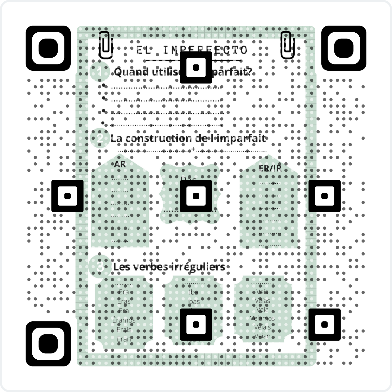 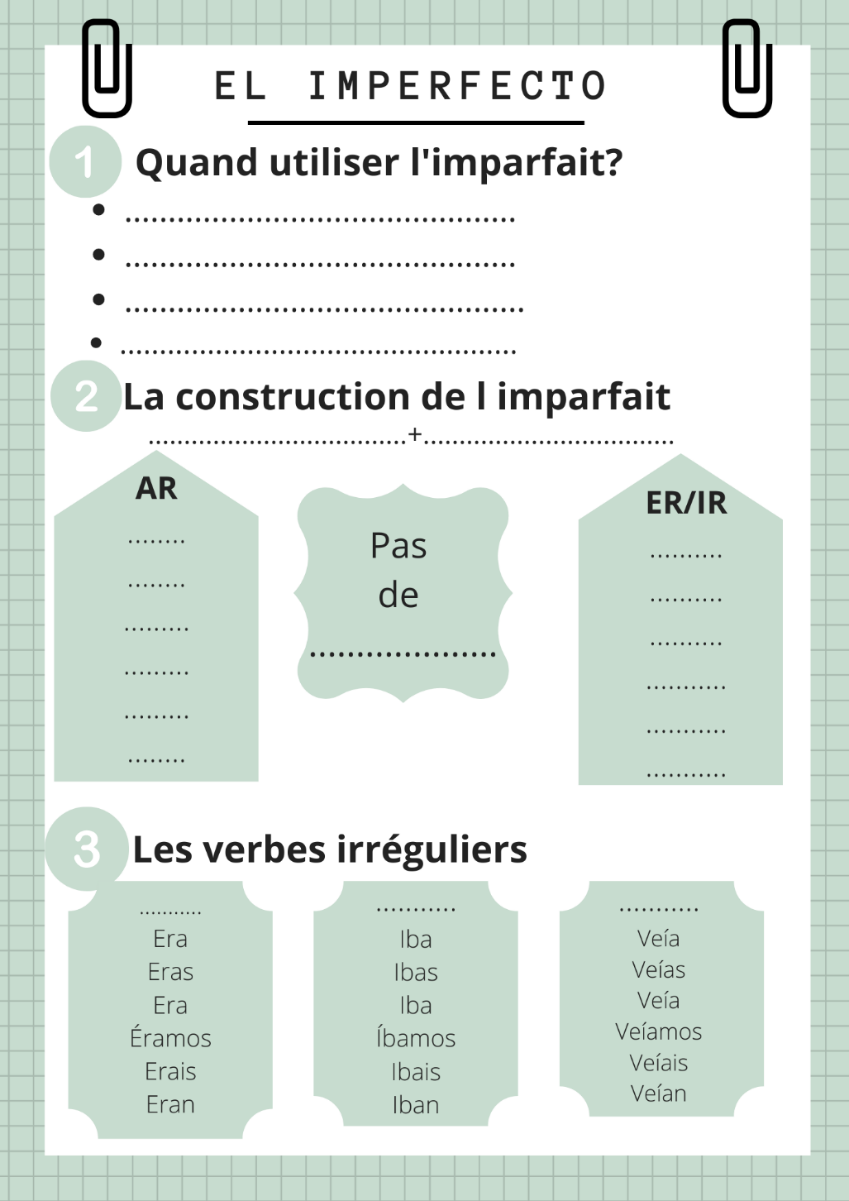 Distribution d’une fiche de lexique 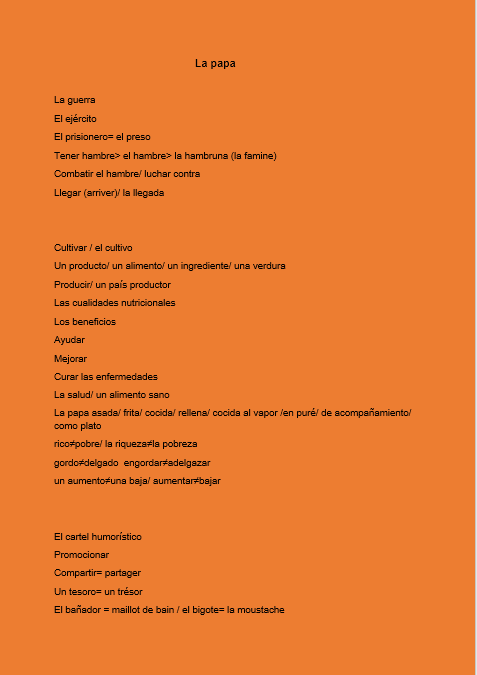 DOSSIER DOCUMENTAIRE ELEVES ESPAGNOLGrupo 1 Los beneficios 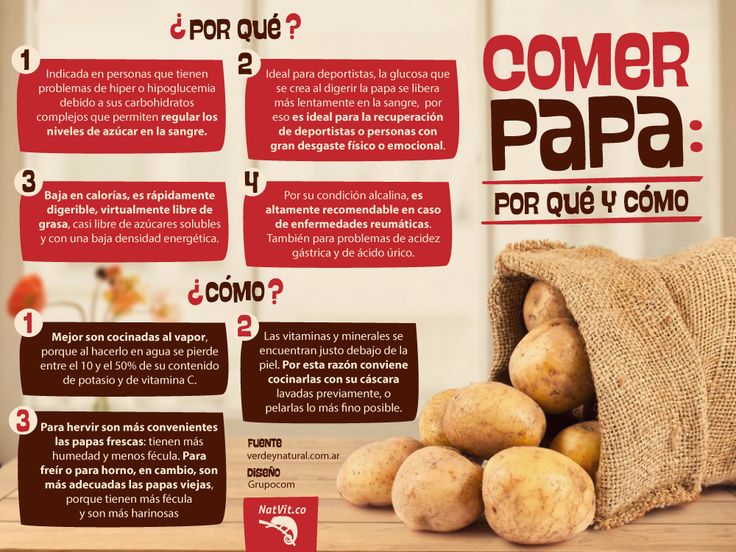 https://twitter.com/tvagro/status/566324975003795457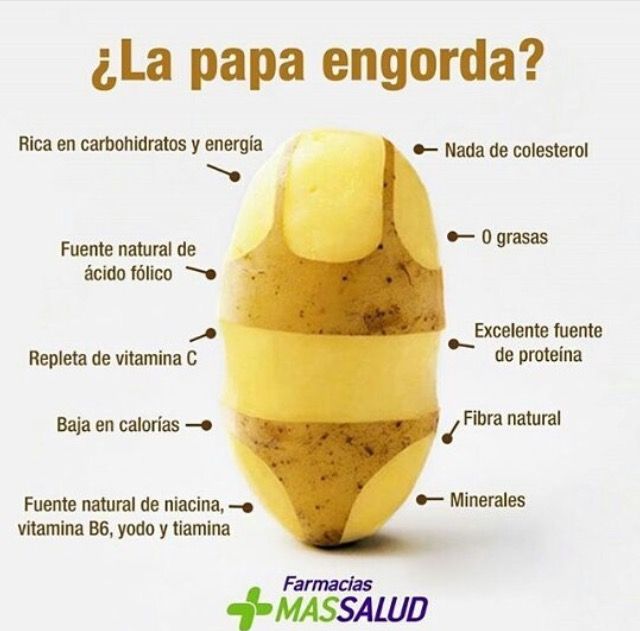 https://es-la.facebook.com/Papandeminc97/posts/583439728994967/Los 10 beneficios de La Papa que desconocías... La Papa ha acompañado los platillos de los panameños y americanos por mucho tiempo, es un alimento versátil y tiene un gran aporte de carbohidratos. Esta verdura tiene múltiples formas de protagonizar un plato o servir de acompañamiento.A continuación, te compartimos 10 beneficios de La Papa que tal vez desconocías:Es una fuente de energía 100% natural.La papa contiene vitamina C, B6, B3 y B9.Posee altos niveles de antioxidantes y nutrientes esenciales.La papa es antiinflamatoria por lo que es una excelente opción si sufres de artritis y reumatismo.El ácido fólico y hierro de este alimento ayuda a tratar la anemia; mismos que también estimulan y producen glóbulos rojos en el organismo.Si la hierves, la papa te puede ayudar a tratar el estreñimiento1 hidratando las heces2. Por lo que, evita que se formen hemorroides.El jugo de la papa ayuda a aliviar erupciones, quemaduras3 e irritaciones causadas en la piel por factores externos porque tiene propiedades anti-irritantes y desinflamatorias.La papa ayuda a tratar cualquier afección relacionada con el sistema cardiovascular y la hipertensión al mejorar la circulación de tu organismo. Esto se debe a que tiene gran contenido en ácido clorogénico y actúa como diurético natural.El jugo4 de la papa te ayudará a curar eczemas5, piel6 seca y manchas7 en la piel. Ya que, te ayuda a mantenerla hidratada y desinflamada, lo que trae como consecuencia evitar algunos rasgos de envejecimiento8 gracias a la vitamina C; esta combinación ayuda a producir y generar colágeno y elastina, lo que provoca la renovación de las células rápidamente.Por si no lo sabes, también es un excelente exfoliante natural,Los 10 beneficios de La Papa que desconocías... (saborusa.com.pa)Vocabulario :1 : la constipation2 : les selles3 : les brûlures4 : le jus5 : l’eczéma6 : la peau7 : les tâches8 : le vieillissementComprensión escrita:Clasifica los beneficios según las categoríasGrupo 2 : El cultivo de la patata (Documento 4 y 5)Antoine Augustin de Parmentier, fue un farmacéutico militar y agrónomo francés, que vivió entre los años 1737 y 1813. Y para el que se pregunte qué importancia tiene para el mundo de la gastronomía, podemos decir que fue el mayor propagandista de la patata.En aquella época, se creía que la patata, era indigesta y perjudicial para la salud, se le acusaba de causar la lepra y las escrófulas. Por este motivo, solo se utilizaba para dar de comer a los animales y a los indigentes. En algún que otro sitio, donde vivía gente más "valiente" se reducía a harina, se mezclaba con trigo y se utilizaba para hacer pan.Cuando Parmentier fue hecho prisionero de guerra en Wesfalia, durante la guerra de los Siete Años, descubrió el valor nutritivo del tubérculo en cuestión, se dio cuenta que era un producto muy apreciado por la población local.Unos años más tarde en 1772, cuando la academia de Besançon, instituyó un importante premio1, para el que descubriese algún vegetal que fuese capaz de completar la alimentación humana en caso de escasez2, Parmentier ganó el premio, con un trabajo en el que ensalzando las cualidades nutricionales de la patata.Pero no fue hasta 1785, después de un año de hambrunas3, que se le concedieron unos terrenos para que las cultivara y experimentará con ellas. Aunque solo comenzó a tener éxito en su tarea de darla a conocer, cuando Luis XVI empezó a pasearse con una flor de patata en la solapa4.Para darle popularidad, y conseguir que el pueblo llano la tuviera en consideración, los jardines donde se cultivaban patatas eran custodiados solamente de día por guardianes, dejándolos sin vigilancia durante la noche y dando pie de esta forma a que entrasen a robar5 el "preciado tesoro", convirtiéndose así en una de las mejores campañas publicitarias de la historia. También se imprimieron folletos de forma masiva, donde se explicaba cómo se cultivaba y su forma de empleo.Antoine Augustin Parmentier, fue nombrado inspector de Salud Pública, creó la escuela de Pastelería de Paris, escribió numerosos trabajos sobre el maíz, opio, castañas, vinos, jarabes, conservas, como extraer azúcar de la remolacha e higiene alimentaria. También fue el que recomendó que los molinos fuesen considerados como un « instrumento de guerra » y pasasen a ser propiedad de la nación.Durante mucho tiempo a la patata se le llamó "parmentiere", y con ese nombre se sigue denominando a diversas elaboraciones culinarias a base de patata, como son la sopa, en tortilla, con huevos revueltos, como guarnición y cuando un picadillo 6está colocado entre dos capas de puré (o recubierto con una sola capa) y después es gratinado.Breve historia de Antoine Augustin Parmentier y la patata (directoalpaladar.com)Vocabulario :1 : un prix2 :  le manque3 : la famine4 : la boutonnière5 : voler6 : un hachisComprensión escrita :1/ ¿ Quién era Parmentier ?2/ ¿En qué ocasión conoció la patata ?3/ Según él, ¿cuáles eran las cualidades de la patata ?4/ ¿ Quién hizo de la patata un producto popular ? ¿Cómo ?5/ ¿ Cuáles eran los platos de Parmentier a base de patata ?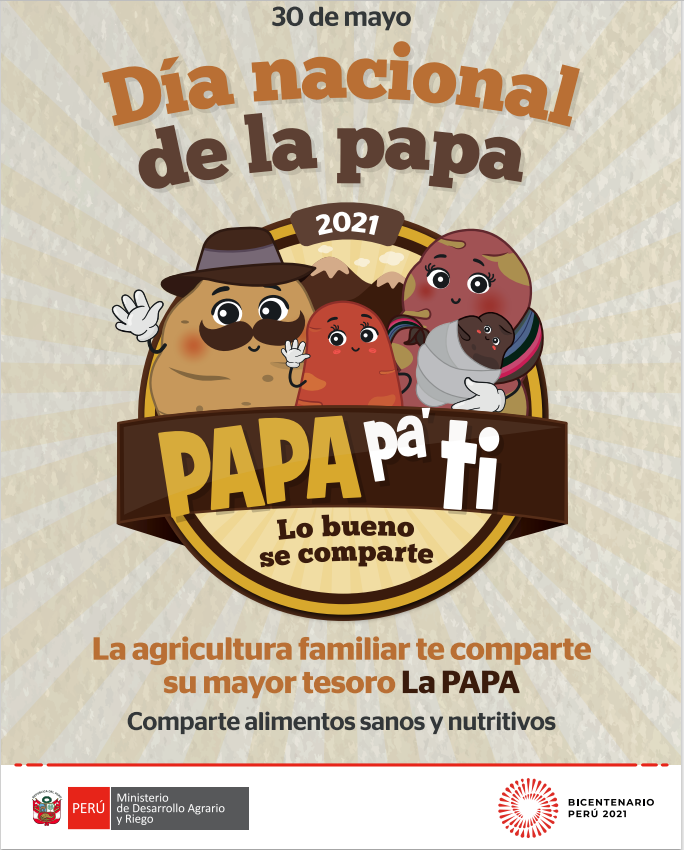 https://cdn.www.gob.pe/uploads/document/file/1892237/Afiche%20D%C3%ADa%20Nacional%20de%20la%20Papa.pdfGrupo 3: Luchar contra la hambruna (Documentos 6, 7 et 8)La Papa: El alimento milenario que salvó a la humanidadLa papa es uno de los alimentos más extendidos en el mundo entero, además de que es un ingrediente en miles de recetas diferentes, y que es deliciosa tras casi cualquier proceso: asada, frita, cocida, en chips, rellena, de acompañamiento, como plato, en puré, en cremas de verduras… etc. Cultivar la papa es lo más sencillo, y la rentabilidad de una plantación de patatas está fuera de toda dudaAntes de que la papa llegase al viejo continente, el mundo occidental tenía en la hambruna1 un problema capital. No era posible predecir si para el invierno habría suficientes reservas de alimentos para la población. Aquí es donde viene el Perú. Los Incas fueron los primeros en consumirla; hacían con ella un alimento de nombre “chuño”, papa seca que formaba una especie de galleta que alimentaba a sus ejércitos2. Además funcionaba como un alimento de reserva para épocas de hambre2. Cuando llegaron los españoles a América, descubrieron en el Perú, este inusual ingrediente y lo llevaron a tierras europeas junto con otro gran número de productos originarios del Perú.Pero la papa no tuvo una bienvenida muy entusiasta. Para el año de 1573 la papa ya vivía en tierras europeas, pero aún no era considerada digna de sus mesas. Fue gracias a la llegada de Parmentier, un exprisionero de la “Guerra de los 7 años”, que la papa ocupa las mesas europeas. En aquella época se acostumbraba darles a los presos4 papas para comer ya que se creía que estas eran venenosas y la realidad era que en lugar de morir, los prisioneros vivían y se nutrían con el tubérculo.Cuando fue liberado, Parmentier decidió dar a conocer los beneficios de este alimento, así que persuadió al rey Luis XVI para que le permitiera cultivar papa en sus tierras. Para 1815, la papa era parte de la alimentación básica del norte del continente europeo.La papa siguió su recorrido por el mundo, llegando al continente africano en 1880 y poco a poco se convirtió en un insumo5 mundial. Más de 100 años después el tubérculo llegó a reinar y en 2008 se declaró el año internacional de la papa como un esfuerzo de la FAO para combatir el hambre y la pobreza en el mundo.La Papa: El alimento milenario que salvo a la humanidad | LampadiaVocabulario1la famine2 la faim3 les armées4 les prisonniers5 la matière premièreComprensión escrita :¿Por qué razones la papa es uno de los alimentos más extendidos en el mundo entero?¿Quiénes fueron los primeros en consumirla? ¿A quiénes se alimentaba con la papa en Perú? ¿Y en Europa? Explica por qué¿A partir de qué año se considera la papa como alimento básico del norte del continente Europeo?¿Por qué la FAO decidió declarar en 2008 como el año internacional de la papa?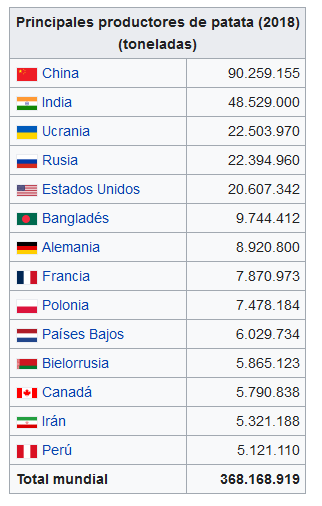 https://es.wikipedia.org/wiki/Solanum_tuberosum#Producci%C3%B3n_mundial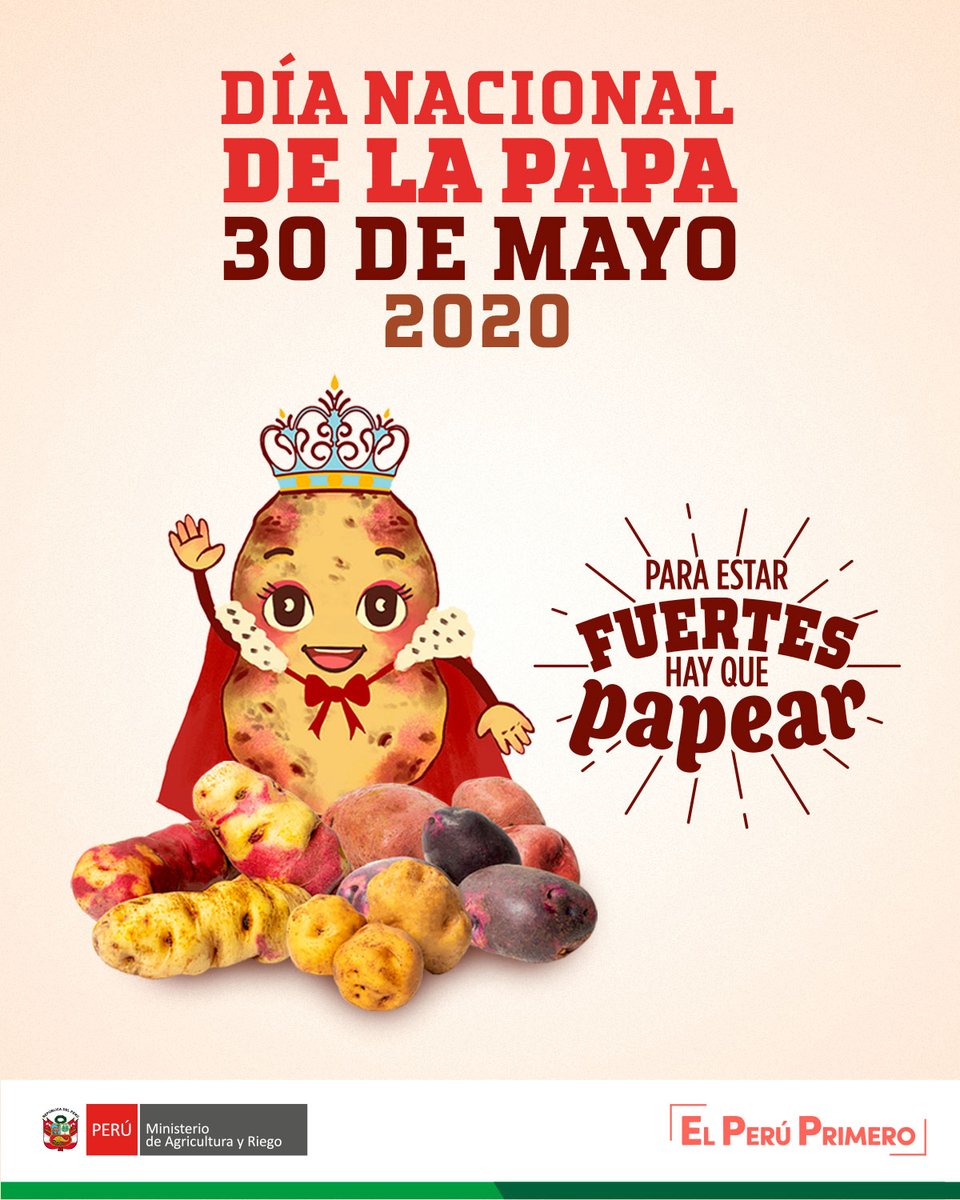 DOSSIER DOCUMENTAIRE ELEVES ALLEMANDGruppe 1 : la culture de la pomme de terre et sa production dans le monde.Der Kartoffelanbau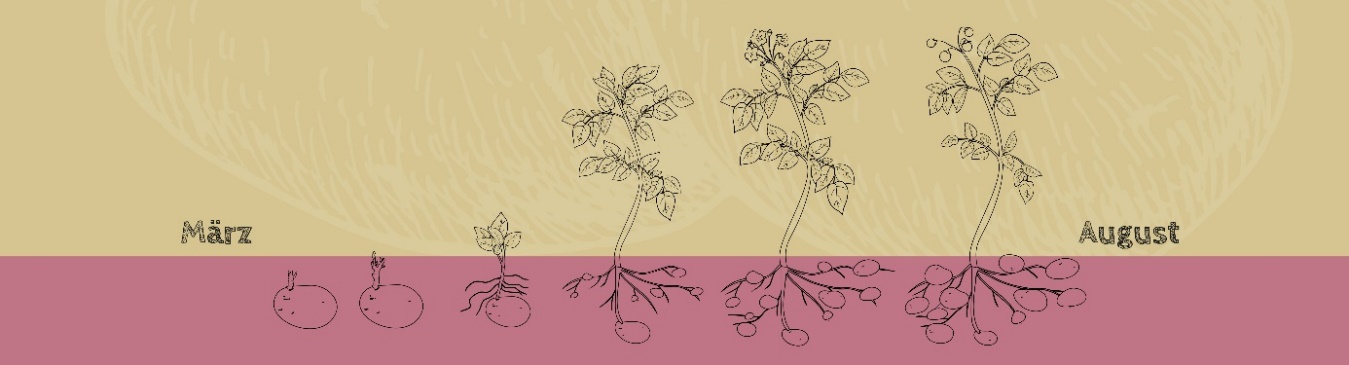 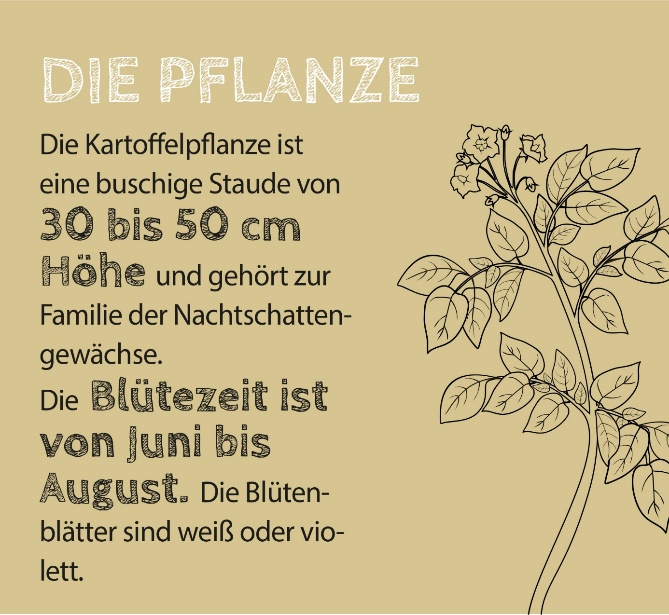 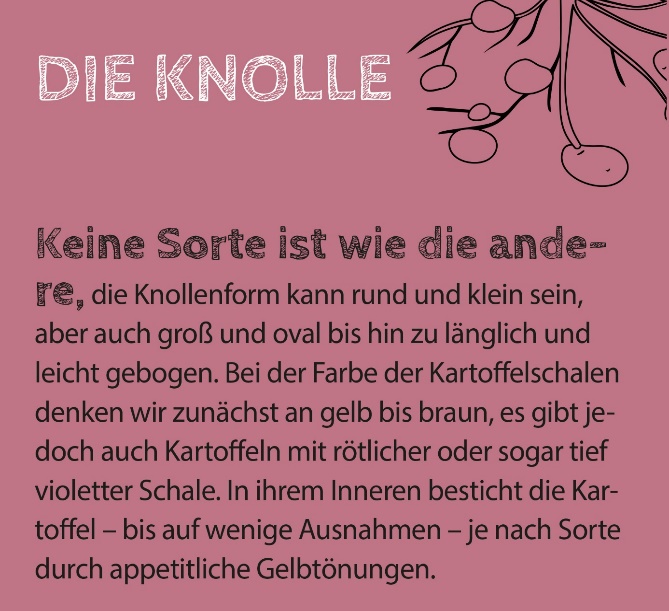 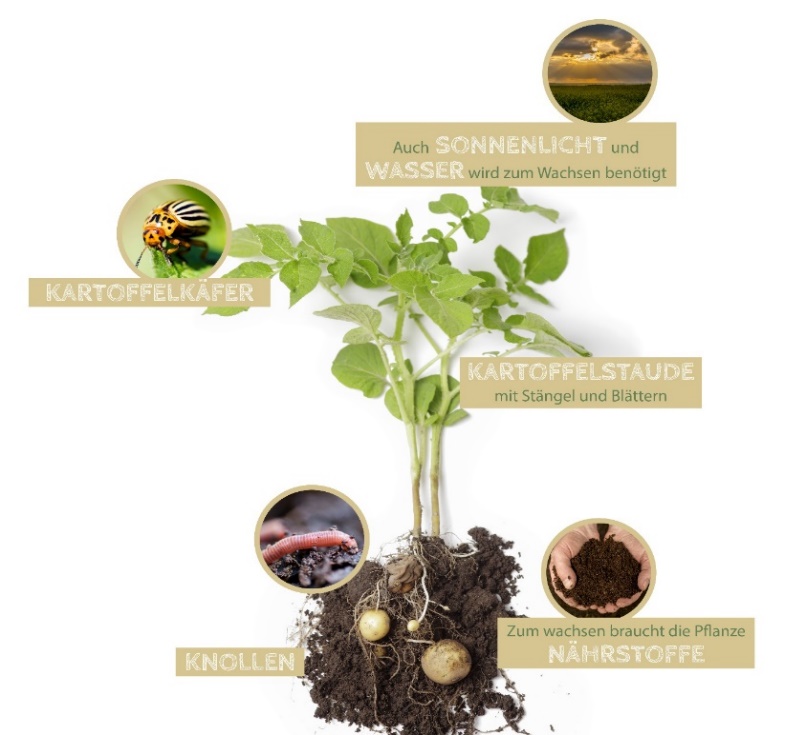 https://www.bayerische-kartoffel.de/rund-um-die-kartoffel/Kartoffel Steckbrief: Kartoffel Steckbrief - www.pflanzen-steckbriefe.deActivité : A partir des indications données dans le document ci -dessus, vous écrirez des phrases complètes afin d’obtenir un texte d’apprentissage.Führende Erzeugerländer von Kartoffeln weltweit im Jahr 2020 (in 1.000 Tonnen) 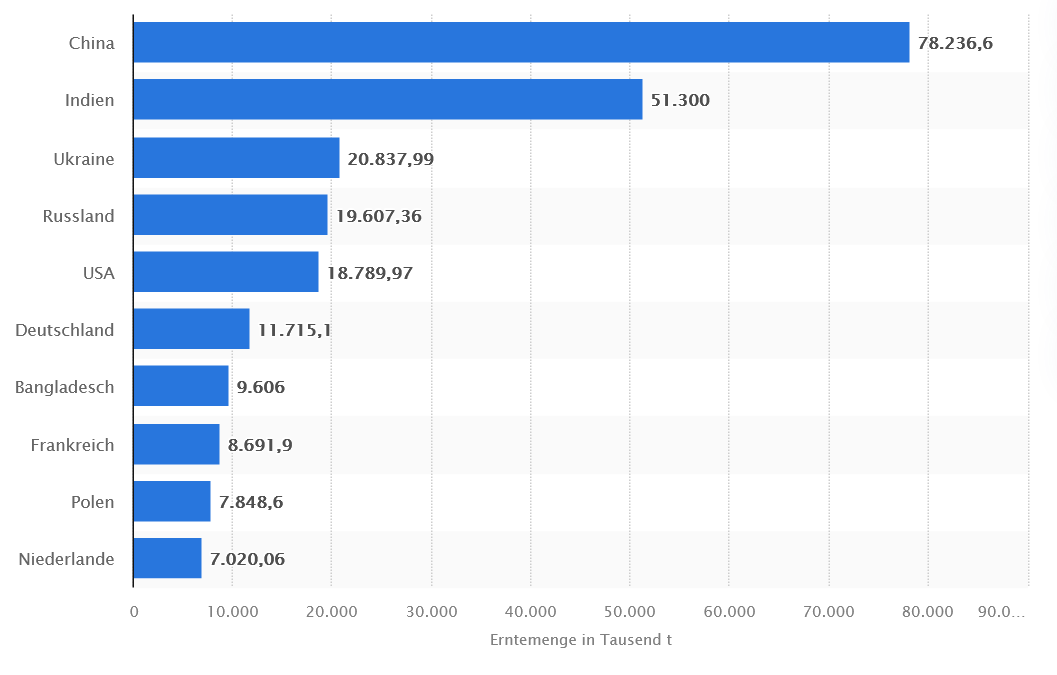 https://de.statista.com/statistik/report-content/statistic/609772 Activité : donner aux élèves, une aide lexicale  et réviser les chiffres et les noms de pays…Gruppe 2 : fêtes et traditions autour de la pomme de terre, au Pérou et en Bavière.Dìa Nacional De La Papa – der Nationaltag der Kartoffel in Peru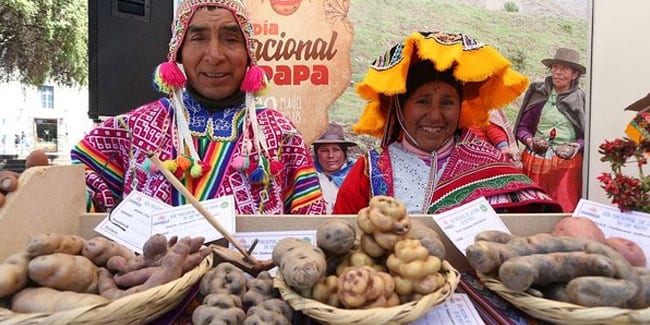 Peru feiert jährlich Nationaler Kartoffeltag (Dìa Nacional De La Papa).Heute sind Kartoffeln eines der am häufigsten vorkommenden Lebensmittel und in fast allen Küchen der Welt zu finden. […] Die Kartoffeln wurden auf der ganzen Welt zum Massenprodukt.Aber in Peru wird dieses Gemüse nicht nur geliebt, hier haben sie eine besondere Einstellung dazu. Kartoffeln gelten in diesem Land als kulturelles Erbe und als Nationalstolz der Peruaner. Er wird hier nur als "Vater" bezeichnet. Es ist kein Geheimnis, dass die Heimat der Kartoffel Südamerika ist, und die Peruaner behaupten, dass sie in ihrem Land vor etwa 800 Jahren erschienen ist. Übrigens gibt es in Peru mehr als dreitausend Arten dieser Knolle, und nur hier wächst noch die größte Anzahl wilder Arten.Die Kartoffelproduktion beträgt jährlich fast 5 Millionen Tonnen und der Kartoffelkonsum beträgt in Peru etwa 90 Kilogramm pro Kopf und Jahr. […]Der Feiertag selbst, als Nationalfeiertag, wurde 2005 mit dem Ziel gegründet, das Wachstum des Konsums dieser Gemüsesorte im Land zu fördern, und wird auch auf nationaler Ebene gefeiert. Traditionell umfasst das festliche Programm des Kartoffeltages viele Konzerte, Wettbewerbe, Massenfeste und Verkostungen rund um die Kartoffel, die buchstäblich in allen Ecken des Landes stattfinden. Quelle : https://de.healthy-food-near-me.com/national-potato-day-in-peru/das Lebensmittel : les denrées alimentairesdie Einstellung zu : la position face à une question, un sujet…das Erbe: l’héritageder Stolz : la fiertéder Wettbewerb (e): le concours, la compétitiondie Verkostung(en) : la dégustation.Activité: jeu de questions-réponses élaboré par les élèves. Peut être envisager comme une évaluation. Verena I. - 43. Bayerische Kartoffelkönigin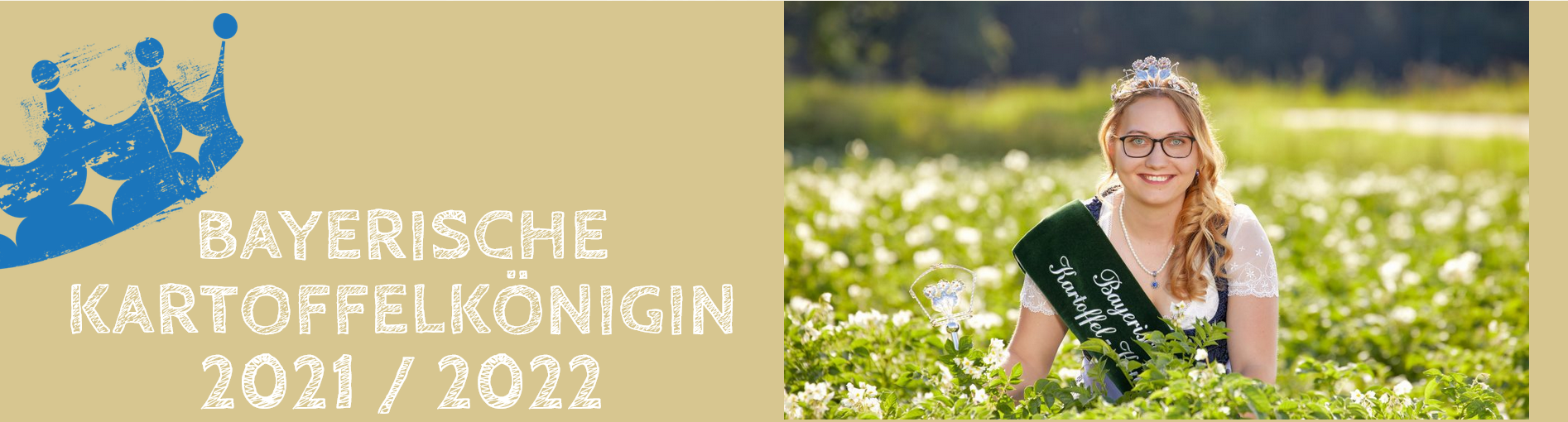 Verena Wenger, Steuerfachangestellte aus Oberbayern, hat im Juli 2021 ehrenamtlich die Rolle der Botschafterin für den heimischen Erdapfel übernommen. Verena Wenger ist auf einem landwirtschaftlichen Betrieb aufgewachsen, auf dem überwiegend Spargel und natürlich Kartoffeln angebaut werden. In ihrer Freizeit hilft die 24-Jährige gerne im elterlichen Betrieb aus, tanzt Zumba und fährt im Winter Ski. „Da meine Eltern einen Kartoffelanbaubetrieb haben, wollte ich schon von klein auf die Bayerische Kartoffelkönigin werden. […] „Für mich ist es eine Ehre, die Bayerische Kartoffel vertreten zu dürfen, da es ein gesundes, vitaminreiches und vielseitiges Produkt ist. Ich selbst mag jede Art von Kartoffelgerichten“. […]Quelle : https://www.bayerische-kartoffel.de/kartoffelkoenigin/ die Steuerfachangstellte (en): employée des impôtsdie Botschafterin(nen) :l’ambassadriceder landwirtschaftliche Betrieb: l’exploitation agricoleder Spargel: l‘aspergedas Kartoffelgericht(e): le plat à base de pomme de terreGruppe 3 : les bienfaits de la pomme de terre.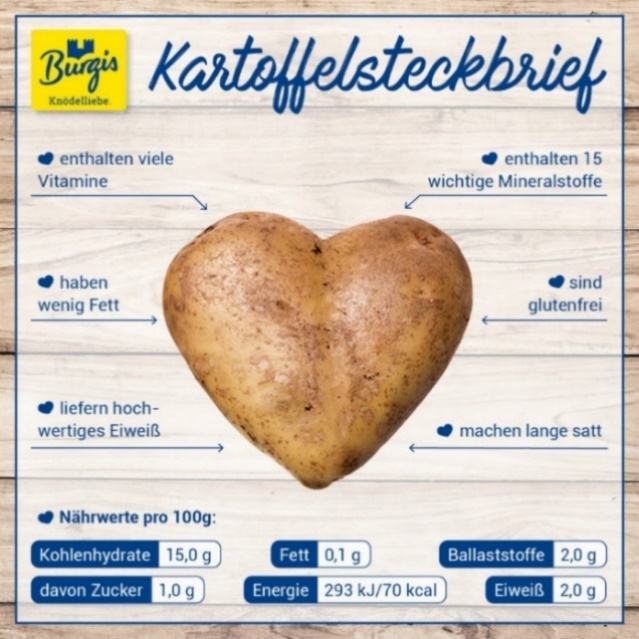 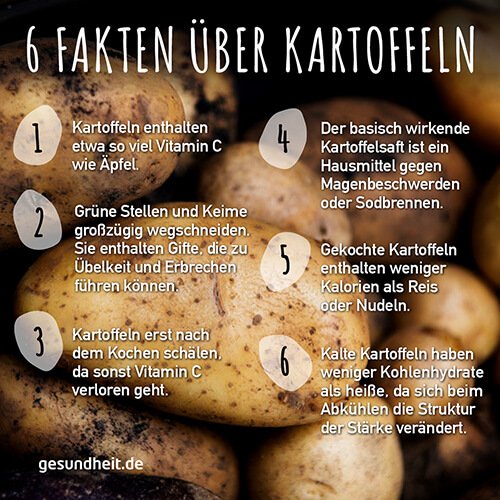 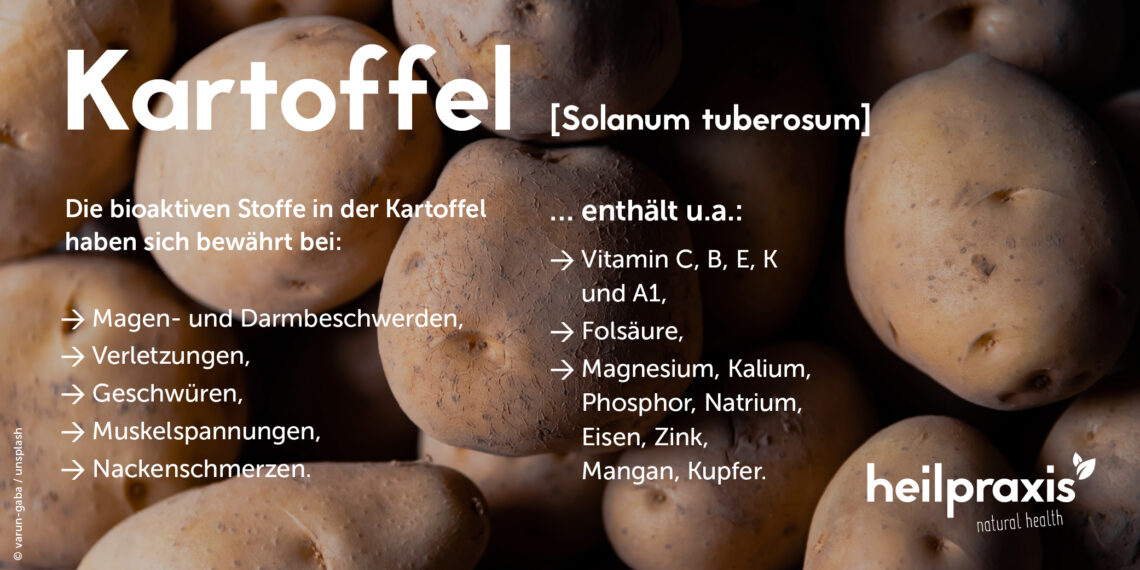 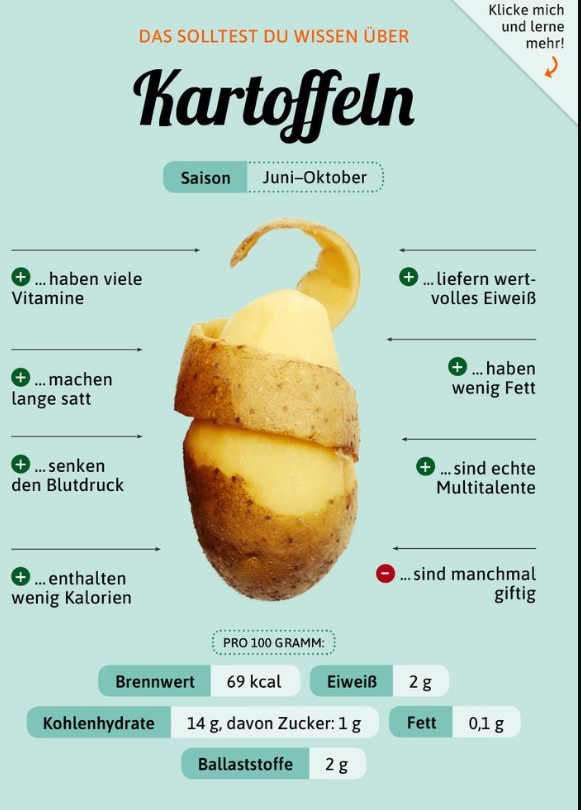 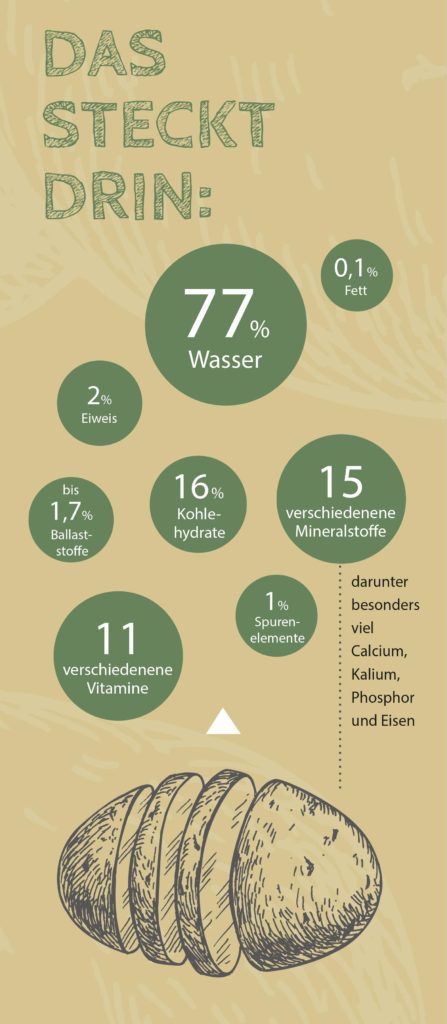  Eigenschaften der Kartoffel (munterundmehr.com)MAHLZEIT!Die Deutschen sind Kartoffelesser: Nach Getreide ist die Kartoffel unser zweitwichtigstes Grundnahrungsmittel. Das ist auch gut so, denn in ihr stecken viel Stärke, hochwertiges Eiweiß, jede Menge Vitamine und reichlich Mineralstoffe. Dass Kartoffel Dickmacher sind, ist längst als Märchen entlarvt worden. Sie enthalten nämlich kein Fett und nur läppische 70 Kalorien und 15 g Kohlehydrate pro 100 g.https://www.bayerische-kartoffel.de/rund-um-die-kartoffel/Vielfalt für die Welt von morgen
Heute wissen wir, wie viele wertvolle Nähr- und Rohstoffe die Kartoffel besitzt.
Pflanzenzüchter haben über Jahrhunderte die Vielfalt an Sorten deutlich erhöht
und deren Eigenschaften optimiert.
Etwa 350 Sorten stehen in Deutschland für die Ernährung von Mensch und Tier sowie
zur industriellen Verwertung (z. B. von Stärke) zur Verfügung.
Als Top3-Grundnahrungsmittel leistet die Kartoffel weltweit einen unentbehrlichen Beitrag
zur Ernährung. Mit ihrer Sortenvielfalt und ihren Eigenschaften bietet sie Lösungen für die 
globalen Herausforderungen – wachsende Weltbevölkerung, verändertes Klima und steigender Bedarf nach nicht-fossilen Rohstoffen.Leseverstehen :Die positiven Auswirkungen der Kartoffel in der Tabelle einordnenGruppe 4 : Histoires autour de la pomme de terreAntoine-Augustin Parmentier (12. August 1737 – 13. Dezember 1813)Er war ein französischer Apotheker und Agronom, am besten als Gesangsförderer der Kartoffel als Nahrungsquelle für Menschen in Frankreich und in ganz Europa.Leben und KarriereWährend seines Dienstes als Armeeapotheker für Frankreich im Siebenjährigen Krieg, wurde er von den Preußen gefangen genommen, und im Gefängnis in Preußen war mit dem Essen von Kartoffeln konfrontiert, die den Franzosen nur als Hackfutter bekannt waren. Die Kartoffel wurde Anfang des 16. Jahrhunderts von den Spaniern von Südamerika nach Europa eingeführt. Es wurde 1640 in den Rest Europas eingeführt, aber (außerhalb Spaniens und Irlands) wurde in der Regel nur für Futtermittel verwendet. […] Im Jahre 1748 hatte Frankreich tatsächlich den Anbau der Kartoffel verboten […] und dieses Gesetz blieb auf den Büchern in Parmentiers Zeit, bis 1772.Von seiner Rückkehr nach Paris im Jahre 1763 verfolgte er seine Pionierstudien in Ernährungschemie. Seine Gefängniserfahrung fiel 1772 ein, als er […] die Verwendung der Kartoffel als Nahrungsquelle für dysenterische Patienten vorschlug. […]Aufgrund der Bemühungen Parmentiers erklärte die Pariser Medizinische Fakultät 1772 Kartoffeln für essbar[...]das Gefängnis(se): la prisondas Futter : la nourriture (mauvaise nourriture = « bouffe »)das Gesetz (e): la loidie Ernährungschemie: la chimie alimentairevor/schlagen: proposererklären: déclarer (sens dans le texte, sinon : expliquer)Friedrich der Groβe und der Kartoffelbefehl.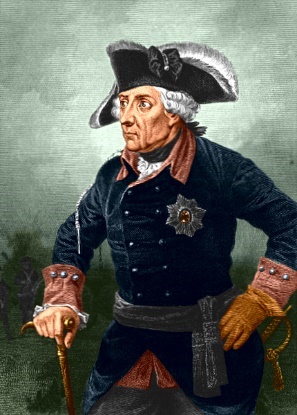 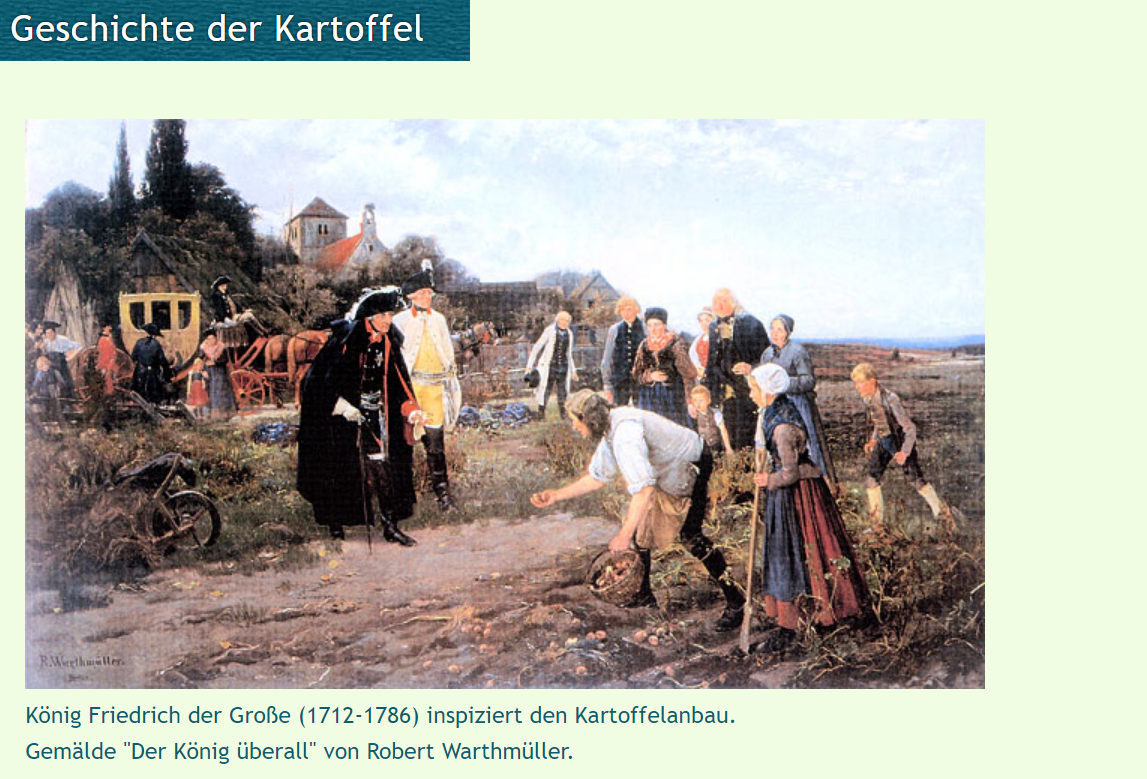 		KLEINE KARTOFFELGESCHICHTEKLEINE KARTOFFELGESCHICHTEErst Mitte des 18. Jahrhunderts kamen die Menschen in Deutschland auf die Idee, die Kartoffelknollen zu kochen. Als die Weizenernte schlecht ausfiel und Hungersnöte drohten, gab der Preußenkönig Friedrich der Große (1712 – 1786) sogar den Befehl aus, Kartoffeln anzubauen. Nach und nach entwickelte sich die Kartoffel in Deutschland zu einem Grundnahrungsmittel und damit zu einer der wichtigsten Nutzpflanzen überhaupt. Heute ist die Kartoffel aus unserem Speiseplan nicht mehr wegzudenken. der Weizen: le bléder Befehl (e): l‘ordreWas war der Kartoffelbefehl?Erst mit Friedrich dem Großen (1712-1786) begann eine durchschlagende Veränderung und die Verbreitung des Kartoffelanbaus - ausgehend von Preußen - im ganzen Heiligen Römischen Reich deutscher Nation.Man erzählt sich, dass Friedrich die Kartoffeläcker in Preußen von seiner Armee "bewachen" ließ. Warum denn das? Verbotene Früchte schmecken ja bekanntlich besser und Friedrich wollte mit der Bewachung erreichen, dass die Bauern heimlich die Kartoffeln von den Feldern stehlen. Denn wenn etwas bewacht wird, muss es wohl einen gewissen Wert besitzen. So wollte der König seine Bauern dazu bringen, die neue Kartoffel zu essen.Friedrich der Große erließ tatsächlich auch einen "Kartoffelbefehl". Dieser stammte aus dem Jahr 1756 und befahl seinen Beamten, dass sie den Preußen "begreiflich zu machen hätten", dass sie doch Kartoffeln anbauten, wo immer es möglich war.Doch wie so oft halfen Befehle wenig, solange die Einsicht fehlte. Es sollte noch eine Weile dauern, bis die Menschen, auch aufgrund von schlimmen Hungersnöten, verstanden, wie wichtig diese Pflanze doch für ihre Ernährung sein konnte. Heute ist die Kartoffel aus unserer Ernährung gar nicht mehr wegzudenken. Friedrich der Große war in den letzten Jahren seiner Regentschaft, die fast ein halbes Jahrhundert dauerte, gezeichnet von den Kriegen, gramgebeugt und hieß nur noch der "Alte Fritz". Am 17. August 1786 starb er in Schloss Sanssouci. Blumen liegen auf dem Grab und kurioserweise Kartoffeln. Sie sind Zeichen des Dankes für die Anordnung des Monarchen, diese exotischen Knollen in Preußen anzupflanzen, um Hungersnöte zu verhindern.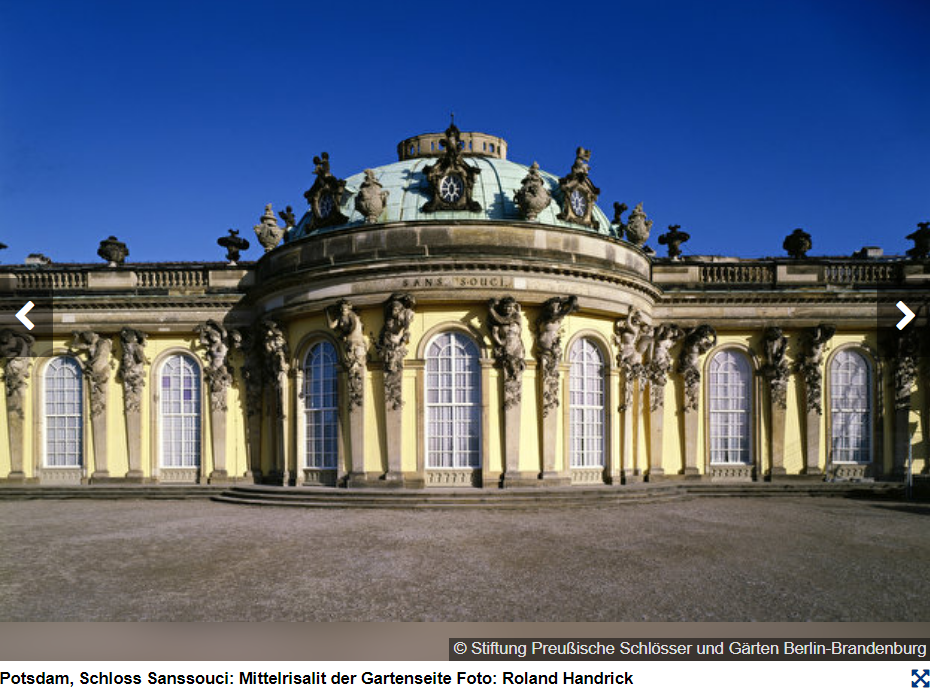 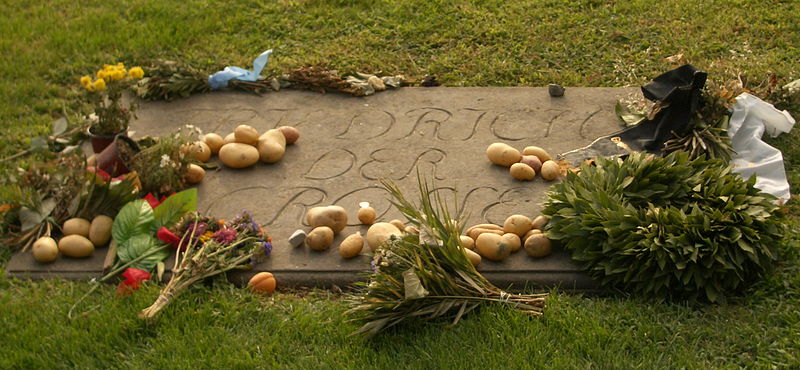 Potsdam, Schloss Sanssouci: 			Grabplatte Friedrich der Große mit Blumen und Kartoffeln in SanssouciFoto: Roland Handrick   Friedrich der Große (1712-1787), der „Alte Fritz“ Karikatur in Öl gemaltDeutsches Kartoffelmuseum - Besondere ExponateHungeraufstand vor 171 Jahren1847 tobte in Berlin eine Kartoffel-Revolution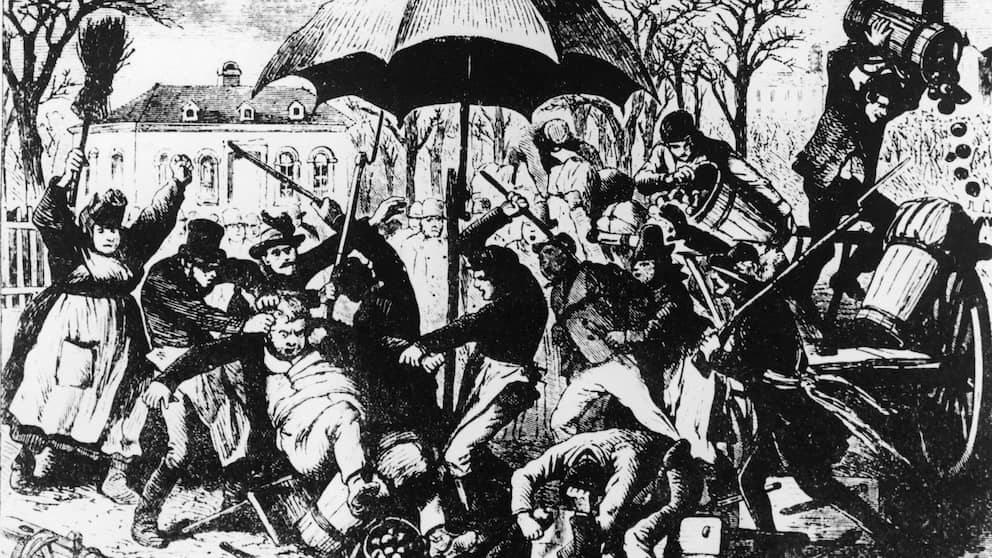 Aus einer Hungersnot entstand im April 1847 die „Kartoffel-Revolution“ Foto: akg-imagesDurch Missernten gestiegene Kartoffelpreise führten in Berlin vor 171 Jahren zu einer Hungersnot und zu massiven Aufständen.Vor 171 Jahren gab es in Deutschland eine Kartoffelkrise viel größeren Ausmaßes. Sie führte zu Aufständen, die man heute zur Vorgeschichte der Revolution von 1848 zählt.Rückblick, Spätsommer 1846In Preußen zeichnet sich witterungsbedingt eine schlechte Ernte ab. Bis zu 50 Prozent weniger Kartoffeln und Getreide, dazu grassiert die Kartoffelfäule und ruiniert Vorräte. Die preußische Regierung reagiert zunächst gar nicht auf den Ernteausfall. Erst im Januar 1847 beschließt man, russisches Getreide anzukaufen. Das wird geliefert, ist jedoch von minderwertiger Qualität oder nach langer Schiffsreise verdorben. In Berlin beginnt eine große Hungersnot.Im April 1847 stiegen die Kartoffelpreise um das Fünffache des Vorjahres. Damit wurde das Grundnahrungsmittel für den Großteil der Bevölkerung nahezu unerschwinglich. Auf den Wochenmärkten kam es am 21. April 1847 zu einem Aufstand, der als „Kartoffelrevolution“ in die Geschichte eingehen sollte.Was geschah bei der „Kartoffelrevolution“?Die Bauern aus dem Berliner Umland boten die Kartoffeln auf dem Gendarmenmarkt zu immer höheren Preisen an. Gegen sie richtete sich die Wut der Berliner Bevölkerung. 1846 kosteten fünf Pfund Kartoffeln einen Silbergroschen. Ende Januar 1847 schon drei, im April dann fünf Silbergroschen. Die Summe entsprach damals dem halben durchschnittlichen Tagesverdienst der meisten Berliner. So begannen der Hunger und schließlich der Tumult.Tumulte und PlünderungenAm Mittwochmorgen des 21. April 1847 gingen viele Menschen auf acht Berliner Marktplätzen auf die Händlerinnen los, darunter am Gendarmenmarkt. Bäuerinnen wurden bedroht, Stände umgerissen, Kartoffeln, Brot und andere Lebensmittel gestohlen. Im Laufe des Tages griff die Hungerrevolte auf Geschäfte in der ganzen Stadt über. Drei Tage dauerten die Tumulte und Plünderungen, die nur durch Einsatz von Militär gegen diese „strafbarsten Exzesse“ beendet werden konnten. Rund 100 Aufständische wanderten ins Zuchthaus. Bald darauf gelang es der Berliner Stadtverwaltung eine größere Menge Kartoffeln zum Preis von zweieinhalb Silbergroschen anzubieten. Das linderte zunächst den Hunger und Volkszorn.Die Kartoffelrevolte war ganz und gar unpolitisch, aus der Hungersnot geboren. Das sollte sich nur elf Monate später ändern. Dann stand Berlin tatsächlich auf den Barrikaden, die Märzrevolution von 1848 begann.Quelle : https://www.bz-berlin.de/archiv-artikel/1847-tobte-in-berlin-eine-kartoffel-revolutionDer Aufstand (¨e): l‘émeutewitterungsbedingt: à cause des intempériesdas Getreide: les céréalesder Vorrat (¨e): les réserves, le stockverderben: se gâter, s’avarier (pour les fruits et les légumes)unerschwinglich: inabordable, trop cherdie Wut: la rage, la colèrebedrohen: menacerdie Plünderung (en): le pillagedas Zuchthaus ( ¨er): établissement pénitencièrelindern: apaiser, adoucirProposition d’évaluation intermédiaireConjuguer les verbes à l’imparfait.La familia (compartir) la comida.Los países (producir) muchas patatas.La base de la alimentación durante la guerra (ser) la patata.La gente (alimentarse) con papas.Los españoles (ir) al nuevo continente para conquistar tierras.Conjuguer les verbes au passé simple.El científico (ser) un preso durante la guerra de Wesfalia.(Descubrir) los beneficios de la papa.El rey (promocionar) la papaAyer, los cocineros (ponerse) a cocinar la papa de varias maneras.Ayer, yo (estudiar) el origen de la papa.Compléter la phrase en choisissant le temps qui convient : imparfait et/ou passé simple.Ayer yo ( comer) el puré de patatas cuando  ( sonar) el móvil.Contesta a estas preguntas¿De dónde viene la patata ?¿Cómo llegó a Europa ?¿Tuvo éxito la patata al llegar a Europa ? Justifica tu respuesta con un argumento¿Qué sabes de Augustin Parmentier ? Da 4 elementosCita 2 beneficios del consumo de la patata¿Cuál es el mayor productor de patata ?Adivina la palabra que corresponde a cada definiciónEs la hora de comer ¡Buen Provecho !: …………………. (hambre)Lo contrario de defectos : …………………….. (cualidades)Facilitar la vida del hombre ………………. (mejorar)Un hombre gana un millón de $  es …………………….. (rico)Cette évaluation peut être formative : les différents exercices sont répartis sur des ilôts ; les élèves forment des groupes en fonction de leurs compétences afin qu’ils puissent obtenir le maximum de bonnes réponsesLa note sera comptabilisée en bonus OuCette évaluation peut être sommativeProposition d’évaluation intermédiaire     1.  Conjuguez les verbes au prétérit.Die Inkas (an/bauen) Kartoffeln.Vor rund 400 Jahren (entdecken) die spanischen Eroberer die Kartoffel in Südamerika.Sie (sein) auch auf der Suche nach Gold und Schmuckwaren.1756-1763 (aus/brechen) der Siebenjährige Krieg zwischen Preußen und Österreich.Die armen Leute (finden) die Knollen genießbar.       2. Conjuguez les verbes au parfait.Die Kartoffelsuppe meiner Tante (schmecken).Die Bauern (pflanzen) Kartoffeln auf den Feldern.Die Ernten (sein) so schlecht.Im 18. Jahrhundert (leiden) die Bevölkerung in Irland unter Hunger.Die bayerische Kartoffelkönigin (auf/wachsen) auf einem landwirtschaftlichen Betrieb.3. Inventez une phrase avec les éléments suivants en utilisant le prétérit.Vor 400 Jahren …..4.  Répondez aux questions suivantes en allemand.  Woher kommt die Kartoffel ?Wie wurde die Kartoffel in Europa eingeführt?Wurde die Kartoffel sofort in Europa geschätzt?Was weißt du über A. Parmentier? (4 éléments)Geben Sie zwei positive Auswirkungen der Kartoffel?Welches Land steht 2020 an der ersten Weltrangliste für die Kartoffelproduktion?      5.  Devinez le mot correspondant à la définition Es ist Zeit zum Essen. Guten Appetit! ___________________________ (Hunger) Das Gegenteil von Fehlern: ____________________________________(Eigenschaften)Das Leben der Leute leichter machen: ___________________________(verbessern)Bernd hat zwei Millionen Euro im Lotto gewonnen: Jetzt _____________________(reich)Séance 3 : La pomme de terre dans l’art international Interdisciplinarité : possibilité d’étudier les documents avec le professeur de lettres / ou d’arts appliquésDonner au préalable une aide lexicale sur la description d’image …Peinture : EOI« Bodegón con patatas » / « Stilleben mit Kartoffeln »  Rafael Serrano Muñoz 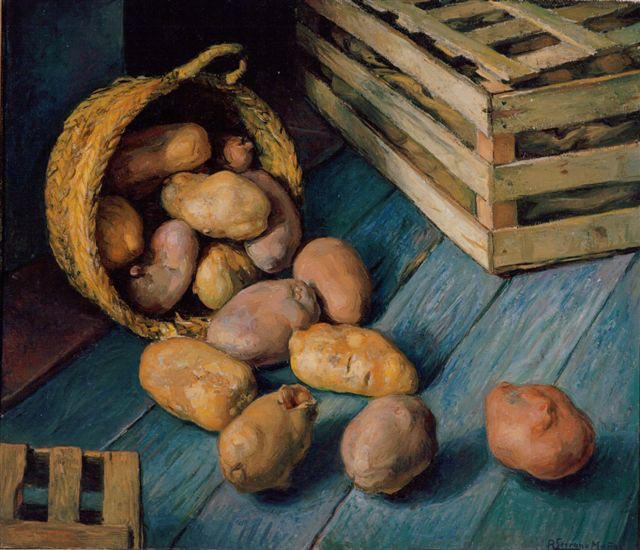 « Les mangeurs de pomme de terre » / Die Kartoffelesser (Vincent Van Gogh)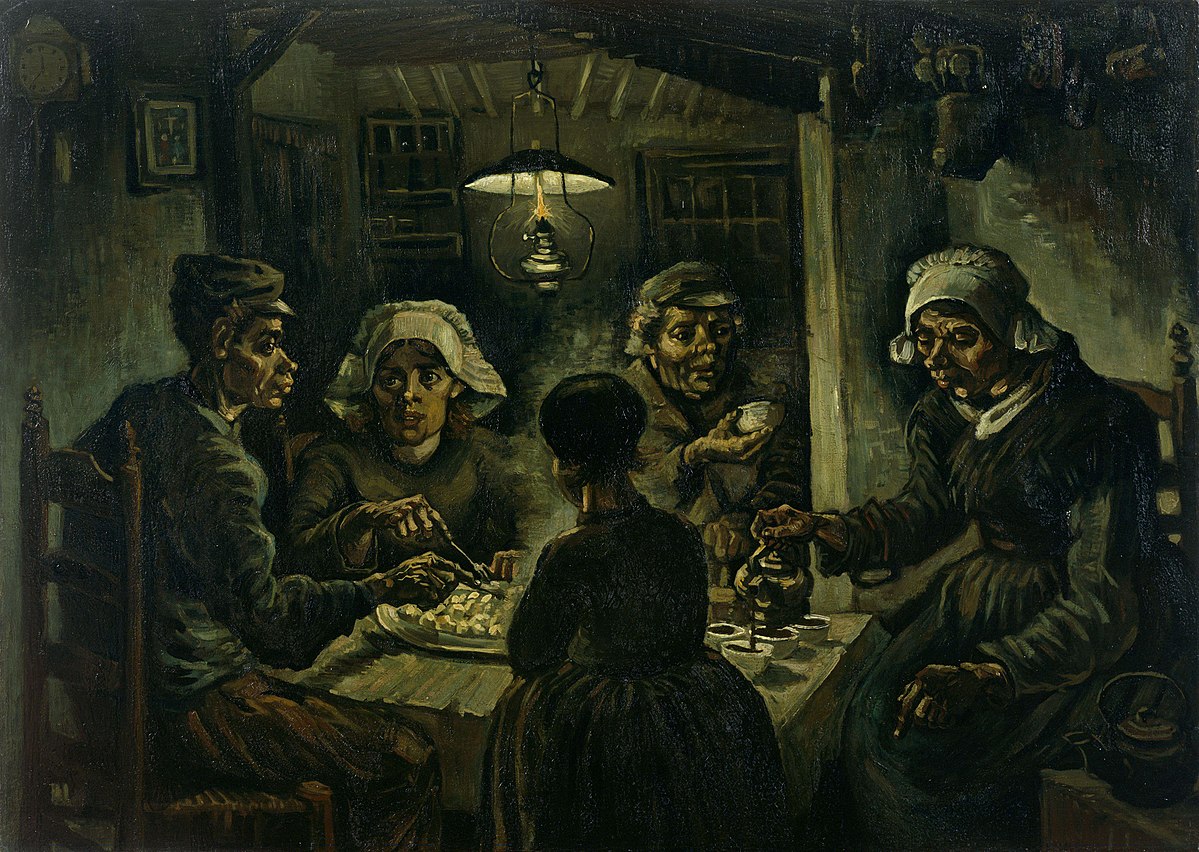 Küchenstuhl (1929) (Max Unold) (1885-1964) 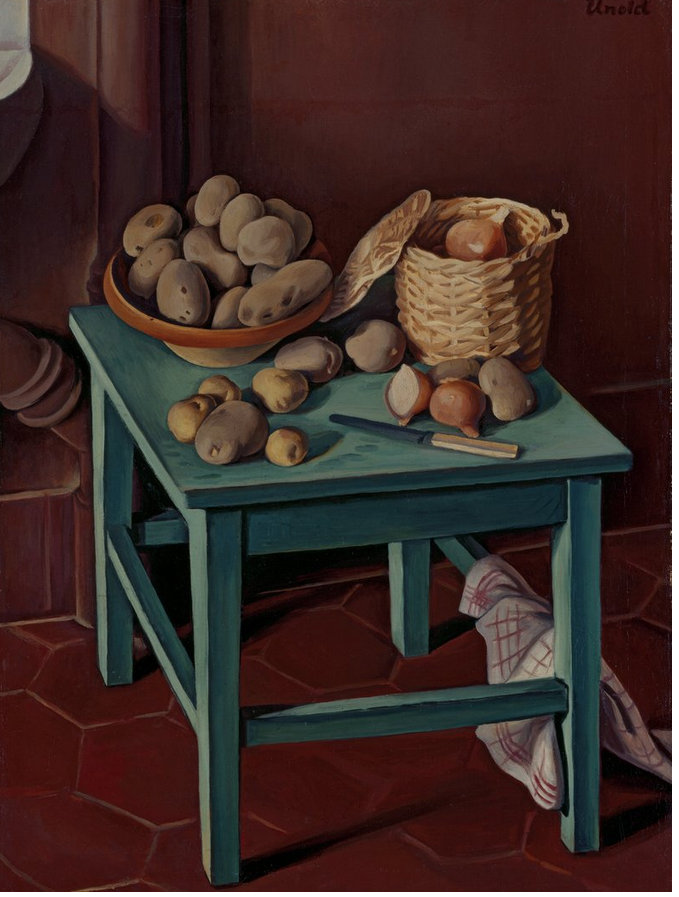 Sculpture CEAxomama (diosa de la patata/ Kartoffelgöttin)Cerámica de la cultura Moche que representa a Axomama.Gestalt einer übergrossen Kartoffel mit menschlichem Gesicht - Peru, Moche-Kultur, 200 n.Chr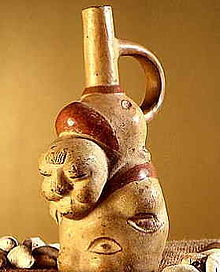 Poésie CEInterdisciplinarité : possibilité d’étudier les documents avec le professeur de lettres 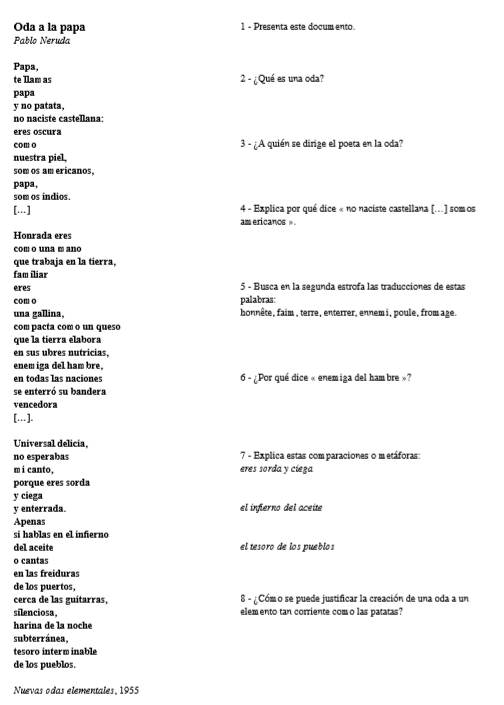 DM Mémorisation d’une strophe Proposition de tâche intermédiaire évaluée (EE)«  A la manière de Pablo Neruda, crée une ode à un aliment que tu aimes  en rédigeant une strophe de 10 vers avec des rimes choisies (AABB/ABAB…) , en précisant l’origine, le goût du produit et en exprimant ton opinion »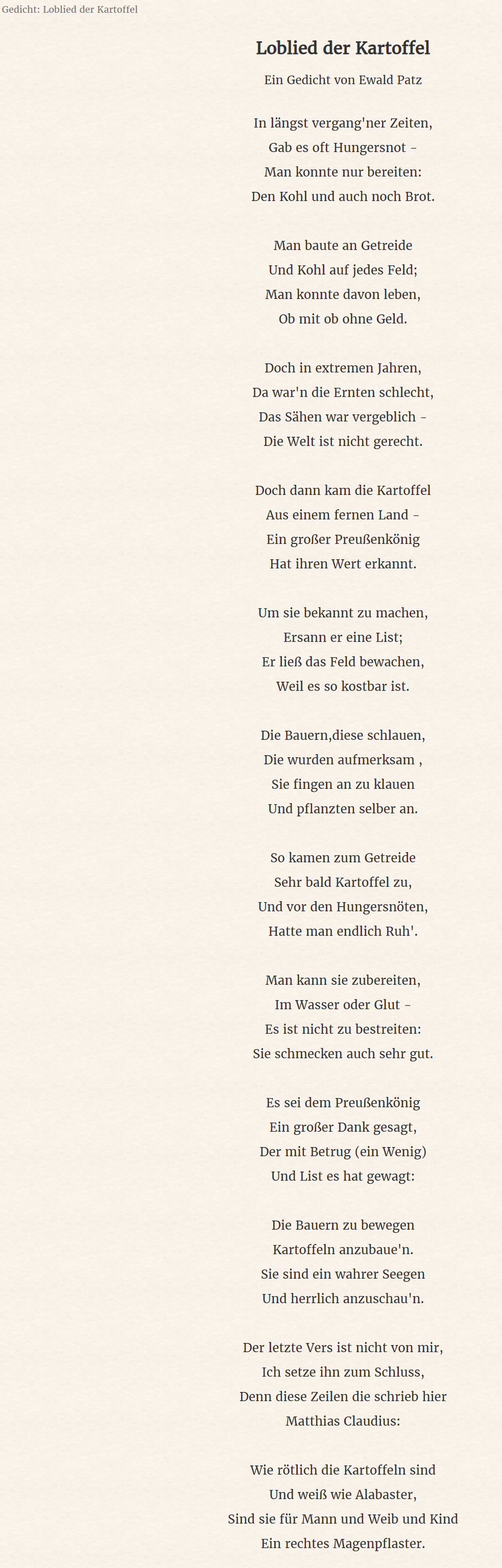 DM Mémorisation de deux strophes Proposition de tâche intermédiaire un poème à un aliment que tu aimes en rédigeant une strophe de 10 vers avec des rimes choisies (AABB/ABAB…) , en précisant l’origine, le goût du produit et en exprimant ton opinion »Séance 4 : Etudes de recettes EOC Interdisciplinarité : possibilité d’étudier les documents avec le professeur de spécialitéTravail sur une recette à base de patate  https://www.youtube.com/watch?v=pvlkYYdIBV0Fiche Nom de la recette Tableau Ingrédients QuantitésUstensilesEtapes à remettre dans l’ordreExercice de langue : écrire l’infinitif des verbes utilisés dans la vidéo Recherches d’une entrée ou d’un plat principal à base de pomme de terre (ensaladilla rusa, papa a la huancaína, etc) Présentation orale : nom de la recette, les ingrédients, les étapes et justifier le choix de la recette Même travail en allemand :Recette écrite et vidéo (5:53)Reiberdatschi oder Kartoffelpuffer | Die Bayerische Kartoffel (bayerische-kartoffel.de)Fiche Nom de la recette Tableau Ingrédients QuantitésUstensilesEtapes à remettre dans l’ordreExercice de langue : écrire l’infinitif des verbes utilisés dans la vidéo Recherches d’une entrée ou d’un plat principal à base de pomme de terre(Kartoffelsuppe, Kartoffelsalat mit Avocado, Schweizer Rösti, Bratkartoffeln mit Mini-Fleischpflanzerl…)Présentation orale : nom de la recette, les ingrédients, les étapes et justifier le choix de la recette Séance 5 : Expressions autour de la patate CEInterdisciplinarité : possibilité d’étudier les documents avec le professeur de lettresRecherches sur des expressions avec le mot « patate »No entender ni papa (incomprensión)Hortelano tonto, patata gordaComérselo con patata (obligación)Ser una patata (aburrimiento) https://www.buscapalabra.com/refranes-y-dichos.html?tema=patatas#resultadosJ’ai la patateMettre la patate En avoir gros sur la patateSe renvoyer la patate chaudeJe suis chaud patateWir sprechen Kartoffel! Die schönsten RedensartenChercher quelques expressions sur le thème de la pomme de terre, donner leur signification et les trouver leurs correspondances en français. (Les définitions des expressions en italique ne sont pas à donner aux élèves ou alors les mélanger et les faire trouver par intuition…)Die dümmsten Bauern ernten die dicksten Kartoffeln! (Diese Redewendung verwendet man im Deutschen, wenn jemand ohne größere intellektuelle Anstrengungen einen hohen Gewinn erzielt. Entstanden ist der Ausdruck wohl aus der Vorstellung, dass intelligentere Menschen sich dadurch selbst im Weg stehen, dass sie zu viel nachdenken und daher nicht handeln.)Für jemanden die Kartoffeln aus dem Feuer zu holen.(Dieser Ausdruck wird in Situationen verwendet, in denen man anderen in schwierigen Situationen hilft und dabei selbst ein Risiko eingeht.)Lorbeer macht nicht satt, besser wer Kartoffeln hat.(Im antiken Rom war ein Kranz aus Lorbeeren die Auszeichnung für Sieger. Genau darauf bezieht sich auch dieses Sprichwort: Ruhm und Ehre sind gut und schön, nützen aber herzlich wenig, wenn man davon keinen Lebensunterhalt bestreiten kann.) Die Couchkartoffel !(Keine Lust aufzustehen – eine echte Couchkartoffel bleibt am liebsten auf dem Sofa sitzen. Auch von gesunder Ernährung und Fitness hält sie sich lieber fern.)Jemanden/etwas wie eine heiβe Kartoffel fallen lassen.(Jemandem (abrupt) die Unterstützung entziehen/ jemanden (plötzlich) im Stich lassen.) „weit wie ein Kartoffelsack"!(Ein Kleidungsstück, das nicht passt, weil es zu groß ist.)Andere Redensarten sind auch möglich!
Restitution libre (dessin/ mime/ affiche/…)PISTES POUR ALLER PLUS LOINRESSOURCES ESPAGNOLMaribel Guardia ¡Qué ricas son las papas !https://www.youtube.com/watch?v=SNyKu605La4Curiosidades 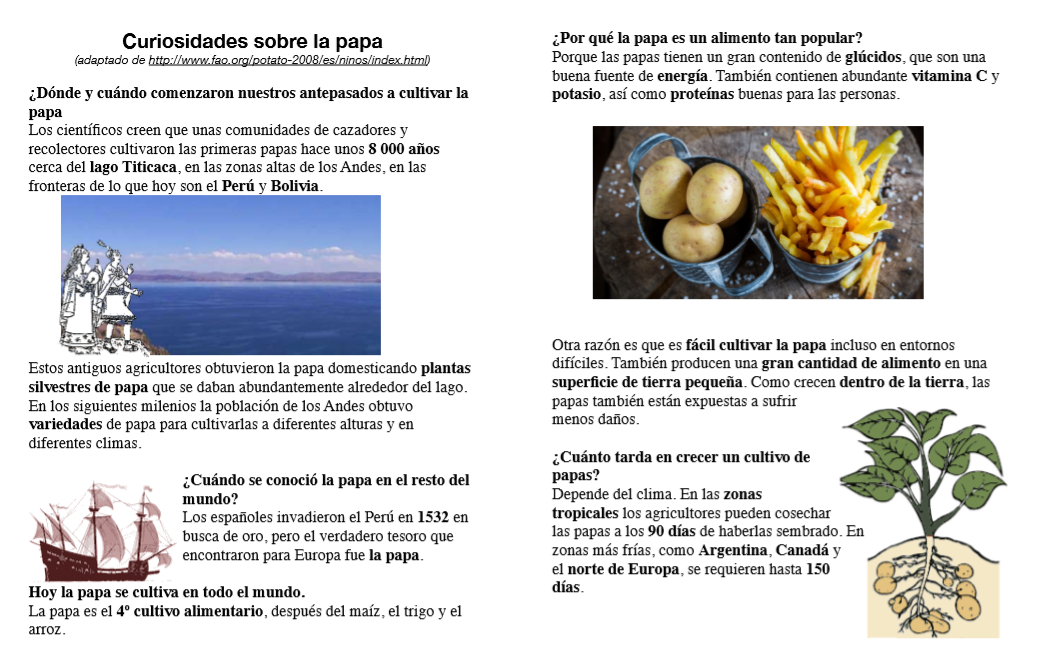 Popularidad de la papahttps://www.youtube.com/watch?v=OuM74x8gvOU&t=80sFeria de la patata https://cella.es/feria-la-patata/Museo de las patatashttps://madridfree.org/bar-hermanos-guio-museo-de-las-patatas/Nasa llevará  papa peruanas a Martehttps://www.youtube.com/watch?v=EsdacyGFSsURESSOURCES ALLEMAND: 1) Malerei :François Dumont, französischer Maler (1751-1831): Porträt von A. ParmentierAntoine Parmentier (de-academic.com)Fritz von Uhde, deutscher Maler (1848-1911): „Mädchen Kartoffeln schälend“. F.v.Uhde, Mädchen, Kartoffeln schälend - Fritz von Uhde als Kunstdruck oder handgemaltes Gemälde. (kunstkopie.de)Vincent Van Gogh, niederländischer Maler(1853-1890): „Die Kartoffelesser“ Videofilm (Dauer : 4:52)Vincent van Gogh - Die Kartoffelesser - YouTube „Frau, die Kartoffeln anhebt“ von Vincent Van GoghFrau, die Kartoffeln anhebt von Vincent van Gogh (#543519) (meisterdrucke.ch)Wilhelm Morgner, deutscher Maler (1891-1917): „Frau mit zwei Kartoffelsaecken“Frau mit zwei Kartoffelsaecken - Bilder, Gemälde und Ölgemälde-Replikation (oel-bild.de)Kartoffelernte II - Bilder, Gemälde und Ölgemälde-Replikation (oel-bild.de)Max Liebermann, deutscher Maler (1847-1935): „Die Kartoffelernte“
Die Kartoffelernte - Oil Painting Reproduction (oel-bild.de)Ludwig Knaus, deutscher Maler (1829-1910): „Die Kartoffelernte“Ludwig Knaus, Die Kartoffelernte - The potato harvest | FlickrAlbert Anker, ein schweizerischer Maler (1831-1910): „Die kleine Kartoffelschälerin“Albert Anker, Die kleine Kartoffelschälerin / Girl peeling… | FlickrMaurice de Vlaminck, französischer Maler (1876-1958): « les ramasseurs de pommes de terre ».Les ramasseurs de pommes de terre by Maurice de Vlaminck on artnetFriedrich der Große (1712-1787) der "Alte Fritz" Karikatur in Öl gemalt Deutsches Kartoffelmuseum - Besondere Exponate2) Kino:Kurzfilm, Wombo (Dauer: 6:42): court-métrage à travailler en le découpant, faire imaginer aux élèves les aventures de la petite pomme de terre : travail sur l’hypothèse, le conditionnel, la supposition…Kurzfilm: Wombo - YouTubeVDer Film: „Kartoffelliebe“ von Bertram Verhaag (Dauer: 45 Minuten) Denkmal Film - KartoffelLiebeKartoffelLiebe - Linda, Sieglinge & Co. TRAILER - YouTube (Dauer: 5:21)Der Film : „Taste the waste“, ein Dokumentarfilm von Valentin ThurnTaste the Waste - Trailer (Deutsch) (Dauer: 3:01)(Nachdenken über den Kampf gegen Lebensmittelverschwendung…)Ein dänischer Zeichentrickfilm von Anders Sørensen,1985: „Die Geschichte von der wunderbaren Kartoffel“ (Teile: 1/2/3)Die Geschichte von der wunderbaren Kartoffel 1/3 (Dauer: 9:15) Die Geschichte von der wunderbaren Kartoffel 2/3 (Dauer: 7:51)Die Geschichte von der wunderbaren Kartoffel 3/3 (Dauer: 4:09)3) Literatur:Gedichte, Geschichten und Märchen. (Hörverständnis und Leseverstehen.)Köstlichkeit aus dunkler Erde. Kartoffelgedicht * Elkes Kindergeschichtenhttps://www.elkeskindergeschichten.de/2015/09/20/ein-besonderer-schultag-im-herbst-die-kartoffelernte/ Hörgeschichte (Dauer: 4:14) Der kleine Bär und der Kartoffelzwerg * Elkes Kindergeschichten  Hörgeschichte(Dauer: 7:52)Die Geschichte des Kartoffelkönigs, ein Märchen. (Dauer: 3:44)Der Kartoffelkönig - YouTube Die Geschichte vom Kartoffelkönig - Kindergarten Ideen (kindergarten-ideen.de)4) Werbung:Lustige Werbung mit Wortspiel: Edeka SupermarktEdeka, Dojo und das Geschäft mit Kartoffeln (Dauer: 1:52)Wo kannst du auf Kartoffeln treffen? (Dauer: 1:15)Kartoffel I Wissen, Fakten & Know How | EDEKA - YouTube (Dauer: 0:58)5)  Wissenschaft und Forschung:Stromerzeuger und Biokunststoff: Was die Kartoffel alles kann - Welt der Wunder - HomepageKinderwissen: Kartoffeln auf dem Mars? - Wissen - Stuttgarter Nachrichten (stuttgarter-nachrichten.de)Forschung: Diese Kartoffel wächst auch auf dem Mars - Video - WELT  (Dauer: 1:57)Könnte man auf Mars Kartoffeln anbauen? - Science Fiction und Astronomie (Dauer: 2:32)Die steile Karriere der Kartoffel | Terra X plus - YouTube (Dauer: 4:38)Fun Science Experimente mit Kartoffeln 💫 Wissenschaftliches Und Beliebtes Multimedia-Portal. 2022 (science19.com)Schnell und einfach Kartoffeln schälen mit Physik | alpha Lernen erklärt Physik (Dauer: 2:48)6)  Musik: (Mit Musik kann man viele neue Wörter, Adjektive und Verben… einfach lernen!)Das Kartoffel-Lied (Fast alles über die tolle Knolle) - für große und kleine Kinder (Dauer: 4:07)Kartoffel-Song (Dauer: 2:52)Kartoffel Lied - mit Bildern und Text zum Mitsingen (Dauer: 3:22)Loblied auf die Kartoffelhttps://www.youtube.com/watch?v=HqnoA10VID4(1. Herbei, herbei zu meinem Sang, Hansjörgen, Michel, Stoffel und singt mit mir das frohe Lied dem Stifter der Kartoffel. Heidi, heida, Kartoffeln aus Amerika, heidi, heida, Kartoffeln in der Schal2. Franz Drake hieß der brave Mann, der vor zweihundert Jahren von England nach Amerika als Kapitän gefahren. Heidi, heida... 3. Salat davon, gut angemacht, mit Feldsalat durchschossen, der wird mit großem Appetit von jedermann genossen. Heidi, heida... 4. Gebraten schmecken sie recht gut, gesotten nicht viel minder; Kartoffelklöße essen gern die Eltern und die Kinder. Heidi, heida...5. Von Straßburg bis nach Amsterdam, von Stockholm bis nach Brüssel kommt Johann zu der Abendsupp mit der Kartoffelschüssel. Heidi, heida...) 7) Zum Wiederholen !Kartoffel (hamsterkiste.de)Lebensmittel: Kartoffel - Lebensmittel - Gesellschaft - Planet Wissen (planet-wissen.de)Kartoffel-Quiz.pdf (mein-lernen.at)Was haben Deutsche vor der Kartoffel gegessen? | Kurzwissenhttps://www.youtube.com/watch?v=uz7luPbx1Rk (Dauer: 2:24)Microsoft Word -  Logico_piccolo_erdapfel.doc (wegerer.at)Download Website_Zum Glück gibts die Kartoffel.pdfToute cette séquence ainsi que les documents font appel à votre imagination pour concevoir des activités et des exercices. Ces travaux en espagnol et en allemand ne sont qu’un début ! A vous de faire bouillir la marmite !!!Supports EspagnolSupports Allemandhttps://www.youtube.com/watch?v=ElPVsvHGXBwhttps://educahistoria.com/%F0%9F%A5%94-historia-de-la-comida-patata-tomate-zanahoria-cebolla-remolacha-y-pizza-%F0%9F%8D%95/(0 :53- 3 :47)https://www.youtube.com/watch?v=Qg4aaqRLi1M Geschichte der Kartoffel : (2 :33)https://www.youtube.com/watch?v=UpOAakeqHBo Geschichte der Kartoffel im Garten des Schlosses Prangins : (4 :00)https://www.youtube.com/watch?v=k-RBkMd-OdM Alles über die Kartoffel : (4 :00)https://www.youtube.co/watch?v=NzkflZGeD8Q EspagnolAllemandRévision du Passé simple (Verbes réguliers) -ce travail peut se faire à la  maison-https://www.youtube.com/watch?v=9gn8omDFJ0c Distribution d’une fiche sur les verbes réguliers 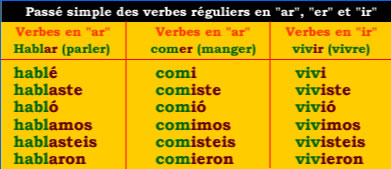 Exercices : Conjuguer les verbes suivants au passé simple (Descubrir/ Cultivar/ Comer)Amorce de phrases extraites de la vidéoRévision du prétérit Das Präteritum | Deutsch lernen | Niveau A2 - B2 | HD (5 :55) https://www.youtube.com/watch?v=zzoKeNsW4xoréalisation d’une fiche sur les verbes réguliers, les auxiliaires être et avoir.tableau avec les principaux verbes irréguliers à compléter.Révision du parfait à l’aide de la vidéo  Das Perfekt | Deutsch lernen | Niveau A2 - B1 | HD (10 :16)https://www.youtube.com/watch?v=7iw9ssl1KyARévision de la formation du participe passé  Partizip 2 (Partizip Perfekt) | Deutsch lernen | Niveau A2 - B2 | HD (12 :04)https://www.youtube.com/watch?v=gEq5xgIWPtoRéalisation d’une fiche sur le parfait des verbes réguliers et l’emploi des auxiliaires.Tableau avec les principaux verbes irréguliers à compléter. Exercices : Conjugaison au prétérit et au parfait des verbes (finden / essen / kommen…)Propiedades de la patata La patata, una medicina contra las enfermedadesLa patata, un cosméticoEigenschaften der Kartoffeldie therapeutische und medizinische Verwendung der Kartoffel die Kartoffel: eine Lösung für die globalen Herausforderungen.Oda a la papa de Pablo Nerudahttps://verbiclara.wordpress.com/2017/03/20/oda-a-la-papa-poema-de-pablo-neruda/Ecoute préliminaire du poème https://www.youtube.com/watch?v=-m3qztEswu8Loblied der Kartoffel von Ewald Patz